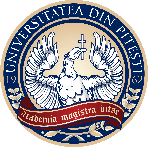 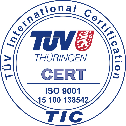 F04-REG-DSG-01			                      					                                   APROBAT									                                   RECTOR							                                                  Conf. univ. dr. ing. Dumitru CHIRLEȘAN	        PROPUN APROBAREA							           DE ACORD	SECRETAR ȘEF UNIVERSITATE							              DECAN	      dr. Smaranda GĂVAN					                       .................................................................              Taxă ÎNTRERUPERE STUDII ............lei	în anul universitar..............................		                               	Semnătura/Data..................................DOMNULE RECTOR	Subsemnatul (a)............................................................................................................posesor al CI/pasaport, seria.........................nr........................................, student(ă) al (a) Universității din Pitești, Facultatea...............................................................................,studii universitare de licență/masterat, specializarea/programul de studii................................................................................................................................................................, forma de învățământ CU FRECVENȚĂ/FRECVENȚĂ REDUSĂ, situația materială: BUGET/TAXĂ, vă rog să binevoți a-mi aproba ÎNTRERUPEREA STUDIILOR în anul universitar................................, din următoarele motive:............................................................................................................................................................................................................................................................................................................................................................................................................................	Vă mulțumesc!		Data								Semnătura..........................................					................................................CONFIRMARE SITUAȚIE ȘCOLARITATE - SECRETARSituația școlară pe ani universitari:   	Anul I/anul universitar.............................media.......................ECTS..............   BUGET/TAXĂ, ACHITAT INTEGRAL/REST DE PLATĂ...................Anul II/anul universitar............................media........................ECTS................ BUGET/TAXĂ, ACHITAT INTEGRAL/REST DE PLATĂ..................Anul III/anul universitar...........................media........................ECTS................ BUGET/TAXĂ, ACHITAT INTEGRAL/REST DE PLATĂ..................Anul IV/anul universitar...........................media........................ECTS................ BUGET/TAXĂ, ACHITAT INTEGRAL/REST DE PLATĂ..................Alte mențiuni::.................................................................................................................................................................Numele și prenumele secretarei, semnătura............................................................................DOMNULUI RECTOR AL UNIVERSITĂȚII DIN PITEȘTI